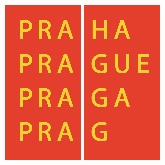 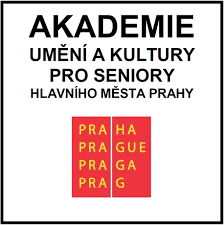 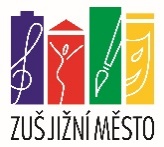 Závěrečné vystoupení studentů Akademie umění a kultury hlavního města PrahyKC Zahrada, 7. června 2016 od 18.30 hodinB. Martinů		 Kolombína tančíE. Satie		 Gymnopédie č. 1				 Věra JeřábkováA. Vivaldi	 	 Koncert pro housle G dur (1.věta)		 Marie HaisováM. I. Glinka		 Severní hvězda 				Jaroslav BahenskýJ. Pachelbel 		Fuga in CJ. S. Bach 		Polonéza g-moll				 Anna SvatuškováPásmo kytarových skladeb: Hana Ferencová, Irena Křížová, Janka Volencová, Lucie PrchlíkováM. Linnemann		 Domingo 					trioT. Stachak		 Gondolierova píseň 				Janka VolencováAnonym		Greensleeves					ansámblT. Stachak		Španělská melodie			 	Irena KřížováSkotská lidová 	Loch Lomond 					ansámblL. Janáček		Komu kytka, Polajka				Drahomíra HynkováN. W. Gade		Fantazijní kus č.1				Pavel SvatuškaM. Janouš		rozhlasová hra Milada (ukázka) 		literárně-dramatický oborP.I. Čajkovskij		 Nová panenkaP.I. Čajkovskij		 Stará francouzská píseň			Bohuslav TrachtaA.Dvořák		 Humoreska  			 T. Kenny		 Chearful Earful 				J. Bahenský, P. SvatuškaE. Hradecký 		Jazzová etuda C-durF. Pustilnik 		Walking-Race 				Čestmír ČížekM. Mier		 At a Sidewalk Cafe				Marie TemlováIrská lidová		 Slepá Mary					J. Novotný		 Blue Rag					Alena SazmováY.Tiersen		 Comptine d´un autre été			Magdaléna MarečkováL. Brown 		Sentimental JourneyPeruánská lidová	El Condor PasaF. Emonts 		Boogie Variationen 				Zdeněk JanákPěvecký sbor AKAU s doprovodem kytarového souboru – kytary: Jaromír Zajac, Zdeňka Dandová, Hana Ferencová, Janka Volencová, Irena Křížová, Lucie Prchlíková a Miroslav ŽáraLidové písně		Doudlevecká lávkaBlízko u DomažlicBěží Vávra z PoličkyŠiroký hlubokýTráva nerosteKlavírní spolupráce: Irena Černíčková